Об утверждении  программы по организации летнего отдыха, оздоровленияи занятости детей в Соль-Илецком городском округе в 2019 году.В соответствии с Федеральным законом от 6.10.2003  № 131-ФЗ «Об общих принципах организации местного самоуправления в Российской Федерации», Законом  Оренбургской области от 18.12.2009  № 3271/751-IV-ОЗ «Об осуществлении и финансовом обеспечении отдыха и оздоровления детей в Оренбургской области», Законом Оренбургской области от 18.12.2009 № 3272/752-IV-ОЗ «О наделении органов местного самоуправления Оренбургской области государственными полномочиями Оренбургской области по  финансовому обеспечению отдыха детей в каникулярное время», постановлением Правительства Оренбургской области от 2.04.2013  № 255-п «О порядке осуществления и финансового обеспечения отдыха и оздоровления детей в Оренбургской области», в целях обеспечения полноценного отдыха, оздоровления и занятости детей и подростков, руководствуясь Уставом муниципального образования Соль-Илецкий городской округ постановляю:Утвердить  программу по организации летнего отдыха, оздоровления и занятости детей в Соль-Илецком городском округе  в 2019 году. Утвердить паспорт  программы  (Приложение № 1).Утвердить план мероприятий  программы (Приложение № 2).Контроль за исполнением постановления возложить на заместителя главы администрации Соль-Илецкого городского округа по социальным вопросам О.В.Чернову. Постановление вступает в силу после его официального опубликования (обнародования).Глава муниципального образования Соль-Илецкий городской округ                                                        А.А. КузьминРазослано: в прокуратуру Соль-Илецкого района, организационный отдел, управлению образования, отделу культуры.                                                                                            Приложение №1                                                                                          к постановлению  администрации                                                                                          Соль-Илецкого городского округа                                                                                          от 04.04.2019 № 716-пПАСПОРТ   ПРОГРАММЫОрганизация летнего отдыха, оздоровления, занятости детей в Соль-Илецком городском округе  в 2019 г.ПОЯСНИТЕЛЬНАЯ   ЗАПИСКА         Программа «Организация летнего отдыха, оздоровления, занятости детей в Соль-Илецком городском округе в 2019 году» разработана в целях реализации и координации мероприятий в  сфере организации отдыха,  оздоровления и занятости детей в каникулярный период времени   и   ориентирована на создание оптимальных условий для обеспечения полноценного отдыха, оздоровления и занятости детей, подростков и молодежи с максимальным использованием баз образовательных, лечебно-профилактических учреждений, учреждений социального обслуживания, культуры и спорта.         Программа определяет основные направления деятельности  и содержание  летней оздоровительной кампании.   Организация отдыха, оздоровления и занятости детей и подростков является одними из приоритетных направлений социальной политики в Соль-Илецком городском округе.    В  Соль-Илецком городском округе проживает около  6 890  детей в возрасте от 7 до 17 лет.  Более  212 детей  проживают в 104 неблагополучных семьях, 41 несовершеннолетних  состоят на контроле  в комиссии по делам несовершеннолетних и защите их прав Соль-Илецкого городского округа.В течение последних лет в городском округе создана система организации отдыха, оздоровления, занятости детей и подростков в каникулярный период. В целях расширения спектра предоставляемых услуг по летнему отдыху не первый год организуется работа спортивного лагеря «Олимп» на базе МОАУ «Григорьевская СОШ». Ведется работа по приведению в соответствие с санитарно-эпидемиологическими требованиями  материально-технической базы дневных оздоровительных лагерей на базе образовательных, лечебно-профилактических учреждений, учреждений социального обслуживания, культуры и спорта, а также лагеря «Олимп». Уделяется серьезное внимание содержанию программ летних лагерей и площадок. Одно из важных направлений работы - организация временной занятости несовершеннолетних.Координацию, контроль над  ходом выполнения программных мероприятий осуществляет  межведомственная комиссия городского округа по организации летнего отдыха, оздоровления и занятости детей Соль-Илецкого городского округа.Комиссия вносит в установленном порядке предложения по уточнению мероприятий программы и осуществляет контроль над  распределением и использованием финансовых средств, выделенных на организацию отдыха и оздоровления детей. Последовательность выполнения мероприятий программы определяется их приоритетностью  и сроками реализации.                                                                                           Приложение № 2                                                                                           к постановлению  администрации                                                                                           Соль-Илецкого городского округа                                                                                           от 04.04.2019  № 716-пПЛАНпрограммных мероприятий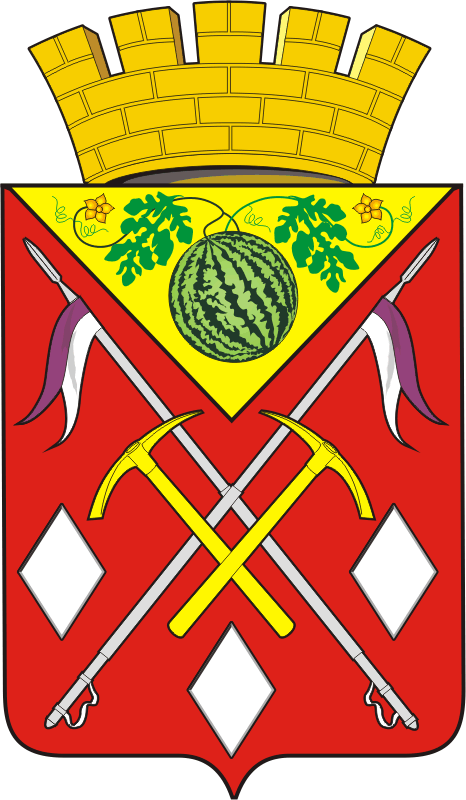 АДМИНИСТРАЦИЯМУНИЦИПАЛЬНОГО ОБРАЗОВАНИЯСОЛЬ-ИЛЕЦКИЙ ГОРОДСКОЙ ОКРУГОРЕНБУРГСКОЙ ОБЛАСТИПОСТАНОВЛЕНИЕ           04.04.2019 № 716-пОсновная цель:-создание условий для  развития, оздоровления,   организации полноценного отдыха и занятости  ребенка в летний каникулярный период времени; социальная поддержка детей и семей, находящихся в трудной жизненной ситуацииОсновные задачи Программы:- координирование деятельности структурных подразделений органов местного самоуправления  по организации летней оздоровительной кампании  с целью повышения эффективности организации летнего отдыха;-ведение работы по внедрению и развитию  новых форм организации отдыха, оздоровления и временной занятости;-обеспечение в первоочередном порядке  отдыха, оздоровления  и занятости  детей, оказавшихся в трудной жизненной ситуации;-обеспечение методического сопровождения детского отдыха и поддержка педагогических инноваций в сфере каникулярного отдыха, оздоровления и занятости детей;-контроль качества предоставляемых услуг в сфере организации отдыха, оздоровления и занятости  детейСроки реализации Программы  01.06.2019 г. – 01.09.2019 годаОбъемы и источники финансированияОбщий объем финансирования  летнего отдыха в 2019 году  3 210, 480  руб. - областной бюджет  (ЛДП)200,0 руб. – бюджет городского округа  («Олимп»)206,6 руб. – областной бюджет (Центр занятости) Ожидаемые конечные результаты реализации программы-повышение качества проведения летней оздоровительной кампании на территории городского округа;-укрепление материальной базы оздоровительных учреждений;     -внедрение воспитательных программ, направленных на   укрепление здздоровья, развитие интересов и    способностей    детей; -снижение уровня правонарушений  (в том числе рецидивной   преступности) среди несовершеннолетних;-развитие системы занятости подростков; -сохранение  на уровне 2018 года числа детей, охваченных организованными формами летнего отдыхаИсполнители программы и основных мероприятийУправление образования администрации Соль-Илецкого городского округа,Комитет по физической культуре, спорту, туризму, делам молодежи  работе с общественными организациями администрации Соль-Илецкого городского округа, Отдел культуры Соль-Илецкого городского округа, отдел по делам несовершеннолетних и защите их прав администрации Соль-Илецкого городского округа Соисполнители программы ГКУ «Центр занятости населения Соль-Илецкого городского округа»ГБУ   «Комплексный центр социального обслуживания населения» №п/пМероприятияСроки иСроки иСроки иИсполнительИсполнительИсполнитель1. Организационно-управленческая деятельность1. Организационно-управленческая деятельность1. Организационно-управленческая деятельность1. Организационно-управленческая деятельность1. Организационно-управленческая деятельность1. Организационно-управленческая деятельность1. Организационно-управленческая деятельность1. Организационно-управленческая деятельность1.1.Формирование и организация рабочей группы для деятельности по подготовке и  проведению летней оздоровительной кампании Формирование и организация рабочей группы для деятельности по подготовке и  проведению летней оздоровительной кампании апрель 2019 г.апрель 2019 г.О. В. Чернова О. В. Чернова О. В. Чернова 1.2.Заседание межведомственной координационной комиссии Заседание межведомственной координационной комиссии еженедельноеженедельноО.В. ЧерноваА. Ю. Рейсбих О.В. ЧерноваА. Ю. Рейсбих О.В. ЧерноваА. Ю. Рейсбих Участие в областных совещаниях по подготовке  летней оздоровительной кампанииУчастие в областных совещаниях по подготовке  летней оздоровительной кампании--По мере необходимостиПо мере необходимостиПо мере необходимости1.3.Совещание руководителей образовательных учреждений по вопросам летнего отдыха детей.Совещание руководителей образовательных учреждений по вопросам летнего отдыха детей. май 2019 г май 2019 гУО, А.Ю. Рейсбих УО, А.Ю. Рейсбих УО, А.Ю. Рейсбих 1.4.Расширенное заседание по подведению итогов   организации летней занятости несовершеннолетнихРасширенное заседание по подведению итогов   организации летней занятости несовершеннолетних октябрь  2019 г. октябрь  2019 г.О.В. Чернова А. Ю. Рейсбих В. М. Хабибулина О.В. Чернова А. Ю. Рейсбих В. М. Хабибулина О.В. Чернова А. Ю. Рейсбих В. М. Хабибулина 2.Обеспечение нормативно-правовой базы  летних детских лагерей всех типов2.Обеспечение нормативно-правовой базы  летних детских лагерей всех типов2.Обеспечение нормативно-правовой базы  летних детских лагерей всех типов2.Обеспечение нормативно-правовой базы  летних детских лагерей всех типов2.Обеспечение нормативно-правовой базы  летних детских лагерей всех типов2.Обеспечение нормативно-правовой базы  летних детских лагерей всех типов2.Обеспечение нормативно-правовой базы  летних детских лагерей всех типов2.Обеспечение нормативно-правовой базы  летних детских лагерей всех типов2.1.Подготовка приказов УО по организации летнего отдыха, оздоровления детей и подростков в 2019 году, об организации  оздоровительного лагеря «Олимп».Постановление о проведении межведомственной комплексной профилактической операции «Подросток» (план, график рейдов, схема проведения).маймаймаймайА.Ю. Рейсбих (УО)В. М. Хабибулина (ОДН и ЗП)А.Ю. Рейсбих (УО)В. М. Хабибулина (ОДН и ЗП)А.Ю. Рейсбих (УО)В. М. Хабибулина (ОДН и ЗП)3.Организационно-педагогическое, методическое и кадровое обеспечение3.Организационно-педагогическое, методическое и кадровое обеспечение3.Организационно-педагогическое, методическое и кадровое обеспечение3.Организационно-педагогическое, методическое и кадровое обеспечение3.Организационно-педагогическое, методическое и кадровое обеспечение3.Организационно-педагогическое, методическое и кадровое обеспечение3.Организационно-педагогическое, методическое и кадровое обеспечение3.Организационно-педагогическое, методическое и кадровое обеспечение3.1.Приемка ДОЛ.18.05. – 25.05.201918.05. – 25.05.201918.05. – 25.05.2019РУО, ГПН, ЦТО ТУ РоспотребнадзорРУО, ГПН, ЦТО ТУ РоспотребнадзорРУО, ГПН, ЦТО ТУ Роспотребнадзор3.2.Обеспечение медицинского осмотра всеми категориями работников образовательно-оздоровительных учреждений.апрель-майапрель-майапрель-майГБУЗ «Городская больница г. Соль-Илецка»Н. Я. Голота УОА. Ю. Рейсбих ГБУЗ «Городская больница г. Соль-Илецка»Н. Я. Голота УОА. Ю. Рейсбих ГБУЗ «Городская больница г. Соль-Илецка»Н. Я. Голота УОА. Ю. Рейсбих 3.3.Семинар с начальниками ДОЛ  и зам. директоров по воспитательной работе «Об организации летнего отдыха, оздоровления и занятости детей и подростков в 2019 году»маймаймайА.Ю. РейсбихА.Ю. РейсбихА.Ю. Рейсбих3.4.Проведение  семинара «Организация подростковых площадок по месту жительства в период летних каникул»маймаймайО.В. Чекменева  (ОК)Л. В. Шмелёва. (КФСДМ) О.В. Чекменева  (ОК)Л. В. Шмелёва. (КФСДМ) О.В. Чекменева  (ОК)Л. В. Шмелёва. (КФСДМ) 3.5.Информация УО в Министерство образования Оренбургской области «Об организации летнего отдыха, оздоровления и занятости детей и подростков» (предварительная, итоговая, ежемесячная)согласно срокам, установленным Министерством образования Оренбургской областисогласно срокам, установленным Министерством образования Оренбургской областисогласно срокам, установленным Министерством образования Оренбургской областиА.Ю. Рейсбих (УО)А.Ю. Рейсбих (УО)А.Ю. Рейсбих (УО)3.6.Информация ОУ в УО «Об организации летнего отдыха и занятости детей и подростков»маймаймайРуководители ОУРуководители ОУРуководители ОУ3.7.Информация специалиста по делам молодежи о планировании площадок по месту жительства в Департамент молодежной политики Оренбургской области.май май май Л. В. Шмелёва (КФСДМ)Л. В. Шмелёва (КФСДМ)Л. В. Шмелёва (КФСДМ)3.8.Освещение в средствах массовой информации  хода летней оздоровительной кампании «Лето-2019»в течение всего периодав течение всего периодав течение всего периодаМАУ «ТИЦ Соль-Илецкого городского округа», Газета «Илецкая Защита» (по согласованию)УО, ОУ, ОК, КФСДММАУ «ТИЦ Соль-Илецкого городского округа», Газета «Илецкая Защита» (по согласованию)УО, ОУ, ОК, КФСДММАУ «ТИЦ Соль-Илецкого городского округа», Газета «Илецкая Защита» (по согласованию)УО, ОУ, ОК, КФСДМ3.9Санитарно-гигиеническое обучение работников  ЛДПОбучение пожарно-техническому минимумуУО, ОУ А. Ю. Рейсбих УО, ОУ А. Ю. Рейсбих УО, ОУ А. Ю. Рейсбих 3.10Обеспечение организаторов летнего отдыха, оздоровления и занятости детей методическими рекомендациями по организации летнего отдыха детейв течение всего периодав течение всего периодав течение всего периодаА.Ю. Рейсбих Л. В. ШмелёваА.Ю. Рейсбих Л. В. ШмелёваА.Ю. Рейсбих Л. В. Шмелёва3.11Организация работы по комплектованию лагерей дневного пребывания необходимыми педагогическими и техническими кадрами, в том числе для  лагеря «Олимп»апрель-майапрель-майапрель-майА. Ю. Рейсбих Руководители ОУА. Ю. Рейсбих Руководители ОУА. Ю. Рейсбих Руководители ОУ3.12Индивидуальные консультации по организации отдыха детей.май-августмай-августмай-августУО, ЦДТУО, ЦДТУО, ЦДТ3.13Контроль за деятельностью ДОЛ (организация досуга, целевое использование денежных средств, поступивших на оздоровление детей, состояние нормативно-правовой базы ДОЛ).в течение всего периодав течение всего периодав течение всего периодаУО, ГПН, ЦТО ТУ РоспотребнадзорУО, ГПН, ЦТО ТУ РоспотребнадзорУО, ГПН, ЦТО ТУ Роспотребнадзор4. Сеть детских оздоровительных лагерей4. Сеть детских оздоровительных лагерей4. Сеть детских оздоровительных лагерей4. Сеть детских оздоровительных лагерей4. Сеть детских оздоровительных лагерей4. Сеть детских оздоровительных лагерей4. Сеть детских оздоровительных лагерей4. Сеть детских оздоровительных лагерей4.1.Лагерь круглосуточного пребывания «Олимп» -80ч. (2 потока)11.06. – 28.06.201908.07. – 25.07.201911.06. – 28.06.201908.07. – 25.07.201911.06. – 28.06.201908.07. – 25.07.2019А. Ю. Рейсбих, ОУА. Ю. Рейсбих, ОУА. Ю. Рейсбих, ОУА. Ю. Рейсбих, ОУ4.2.Лагеря дневного пребывания на базе ОУ по линии РУО. Всего: 29.МОБУ «СОШ №1» (97 чел.)04.06-03.07.201911.07.-08.08.201904.06-03.07.201911.07.-08.08.201904.06-03.07.201911.07.-08.08.2019Е. В. Сайгина Е. В. Сайгина Е. В. Сайгина Е. В. Сайгина МОБУ «СОШ №2» (97 чел.)04.06-03.07.201911.07.-08.08.201904.06-03.07.201911.07.-08.08.201904.06-03.07.201911.07.-08.08.2019С. И. Шестакова С. И. Шестакова С. И. Шестакова С. И. Шестакова МОБУ «СОШ №3» (97 чел.)04.06-03.07.201911.07.-08.08.201904.06-03.07.201911.07.-08.08.201904.06-03.07.201911.07.-08.08.2019Л. А. Трибушная Л. А. Трибушная Л. А. Трибушная Л. А. Трибушная МОАУ «СОШ №4» (90 чел.)04.06-03.07.201911.07.-08.08.201904.06-03.07.201911.07.-08.08.201904.06-03.07.201911.07.-08.08.2019Л. А. Полякова Л. А. Полякова Л. А. Полякова Л. А. Полякова МОАУ «СОШ №5» (97 чел.)04.06-03.07.201911.07.-08.08.201904.06-03.07.201911.07.-08.08.201904.06-03.07.201911.07.-08.08.2019А. Н. Ажмуратова А. Н. Ажмуратова А. Н. Ажмуратова А. Н. Ажмуратова МОБУ «СОШ №7» (97 чел.)04.06-03.07.201911.07.-08.08.201904.06-03.07.201911.07.-08.08.201904.06-03.07.201911.07.-08.08.2019Т.Ю. Утимяшева  Т.Ю. Утимяшева  Т.Ю. Утимяшева  Т.Ю. Утимяшева  МОАУ «Лицей » (97 чел.)04.06-03.07.201911.07.-08.08.201904.06-03.07.201911.07.-08.08.201904.06-03.07.201911.07.-08.08.2019Л. И. Мельникова Л. И. Мельникова Л. И. Мельникова Л. И. Мельникова МОБУ «Ащебутакская  СОШ»(55 чел.)04.06-03.07.201911.07.-08.08.201904.06-03.07.201911.07.-08.08.201904.06-03.07.201911.07.-08.08.2019Т. О. Букшина Т. О. Букшина Т. О. Букшина Т. О. Букшина МОБУ «Боевогорская СОШ» (51чел.)04.06-03.07.201911.07.-08.08.201904.06-03.07.201911.07.-08.08.201904.06-03.07.201911.07.-08.08.2019В. А. Яковлев В. А. Яковлев В. А. Яковлев В. А. Яковлев МОБУ «Буранная  СОШ»(60 чел.)04.06-03.07.201911.07.-08.08.201904.06-03.07.201911.07.-08.08.201904.06-03.07.201911.07.-08.08.2019В. М. Свешникова В. М. Свешникова В. М. Свешникова В. М. Свешникова МОАУ «Ветлянская  СОШ»(111 чел.)04.06-03.07.201911.07.-08.08.201904.06-03.07.201911.07.-08.08.201904.06-03.07.201911.07.-08.08.2019М. А. Андреева М. А. Андреева М. А. Андреева М. А. Андреева МОБУ «Григорьевская  СОШ»(102чел.)04.06-03.07.201911.07.-08.08.201904.06-03.07.201911.07.-08.08.201904.06-03.07.201911.07.-08.08.2019В.М. Бражникова В.М. Бражникова В.М. Бражникова В.М. Бражникова МОБУ «Дружбинская  СОШ»(45 чел.)04.06-03.07.201911.07.-08.08.201904.06-03.07.201911.07.-08.08.201904.06-03.07.201911.07.-08.08.2019И. Г. Малицкая И. Г. Малицкая И. Г. Малицкая И. Г. Малицкая МОБУ «Маячная СОШ»(45 чел.)04.06-03.07.201911.07.-08.08.201904.06-03.07.201911.07.-08.08.201904.06-03.07.201911.07.-08.08.2019М.З.Шуйтасова М.З.Шуйтасова М.З.Шуйтасова М.З.Шуйтасова МОБУ «Перовская СОШ»(40 ч.)04.06-03.07.201911.07.-08.08.201904.06-03.07.201911.07.-08.08.201904.06-03.07.201911.07.-08.08.2019С. Г. Масякина С. Г. Масякина С. Г. Масякина С. Г. Масякина МОБУ «Трудовая  СОШ»(51 чел.)04.06-03.07.201911.07.-08.08.201904.06-03.07.201911.07.-08.08.201904.06-03.07.201911.07.-08.08.2019Н. В. Борисова Н. В. Борисова Н. В. Борисова Н. В. Борисова МОБУ «Угольная  СОШ»(75 чел.)04.06-03.07.201911.07.-08.08.201904.06-03.07.201911.07.-08.08.201904.06-03.07.201911.07.-08.08.2019Н. И. Язева Н. И. Язева Н. И. Язева Н. И. Язева МОБУ «Красномаякская  СОШ»(105 чел.)04.06-03.07.201911.07.-08.08.201904.06-03.07.201911.07.-08.08.201904.06-03.07.201911.07.-08.08.2019С. В. Падалко С. В. Падалко С. В. Падалко С. В. Падалко МОБУ «Кумакская СОШ» (45 чел.)04.06-03.07.201911.07.-08.08.201904.06-03.07.201911.07.-08.08.201904.06-03.07.201911.07.-08.08.2019В. В. Горбунова В. В. Горбунова В. В. Горбунова В. В. Горбунова МОБУ «Мещеряковская  СОШ» (45 чел.)04.06-03.07.201911.07.-08.08.201904.06-03.07.201911.07.-08.08.201904.06-03.07.201911.07.-08.08.2019Р. А. Бакаева Р. А. Бакаева Р. А. Бакаева Р. А. Бакаева МОБУ «Саратовская  СОШ»(56 чел.)04.06-03.07.201911.07.-08.08.201904.06-03.07.201911.07.-08.08.201904.06-03.07.201911.07.-08.08.2019Ю. Ф. Ксенафонтова Ю. Ф. Ксенафонтова Ю. Ф. Ксенафонтова Ю. Ф. Ксенафонтова МОБУ «Линевская  СОШ»(90чел.)04.06-03.07.201911.07.-08.08.201904.06-03.07.201911.07.-08.08.201904.06-03.07.201911.07.-08.08.2019Л. В. Корчак Л. В. Корчак Л. В. Корчак Л. В. Корчак МОБУ «Казанская  СОШ»(30 чел.)04.06-03.07.201911.07.-08.08.201904.06-03.07.201911.07.-08.08.201904.06-03.07.201911.07.-08.08.2019Т. А. Косолапова Т. А. Косолапова Т. А. Косолапова Т. А. Косолапова МОБУ «Цвиллингская СОШ»(47 чел)04.06-03.07.201911.07.-08.08.201904.06-03.07.201911.07.-08.08.201904.06-03.07.201911.07.-08.08.2019К. К. Кураисова К. К. Кураисова К. К. Кураисова К. К. Кураисова МОБУ «Новоилецкая СОШ»(50 чел.)04.06-03.07.201911.07.-08.08.201904.06-03.07.201911.07.-08.08.201904.06-03.07.201911.07.-08.08.2019Г. Г. Золотовская Г. Г. Золотовская Г. Г. Золотовская Г. Г. Золотовская МОБУ «Шахтная  СОШ»(60 чел.)04.06-03.07.201911.07.-08.08.201904.06-03.07.201911.07.-08.08.201904.06-03.07.201911.07.-08.08.2019М. А. Жангабилов М. А. Жангабилов М. А. Жангабилов М. А. Жангабилов МОБУ «Тамар – Уткульская СОШ» (90 чел.)04.06-03.07.201911.07.-08.08.201904.06-03.07.201911.07.-08.08.201904.06-03.07.201911.07.-08.08.2019А. Ж. Муканова А. Ж. Муканова А. Ж. Муканова А. Ж. Муканова САМБО-85 (40 чел.) 04.06-03.07.201904.06-03.07.201904.06-03.07.2019С.Т. Бисенов  С.Т. Бисенов  С.Т. Бисенов  С.Т. Бисенов  ЦТР (35 чел.)11.07.-08.08.201911.07.-08.08.201911.07.-08.08.2019Л.П. АндрееваЛ.П. АндрееваЛ.П. АндрееваЛ.П. Андреева4.3Профильные смены (10)1МОБУ «СОШ №1» 04.06-03.07.201904.06-03.07.201904.06-03.07.2019Е. В. Сайгина Е. В. Сайгина Е. В. Сайгина Е. В. Сайгина 2МОБУ «СОШ №2» 04.06-03.07.201904.06-03.07.201904.06-03.07.2019С. И. Шестакова С. И. Шестакова С. И. Шестакова С. И. Шестакова 3МОБУ «СОШ №3» 04.06-03.07.201904.06-03.07.201904.06-03.07.2019Л. А. Трибушная Л. А. Трибушная Л. А. Трибушная Л. А. Трибушная 4МОАУ «СОШ №5» 04.06-03.07.201904.06-03.07.201904.06-03.07.2019А. Н. Ажмуратова А. Н. Ажмуратова А. Н. Ажмуратова А. Н. Ажмуратова 5МОБУ «СОШ №7» 04.06-03.07.201904.06-03.07.201904.06-03.07.2019Т.Ю. Утямишева  Т.Ю. Утямишева  Т.Ю. Утямишева  Т.Ю. Утямишева  6МОАУ «Лицей » 04.06-03.07.201904.06-03.07.201904.06-03.07.2019Л. И. Мельникова Л. И. Мельникова Л. И. Мельникова Л. И. Мельникова 7МОБУ «Трудовая СОШ»04.06-03.07.201904.06-03.07.201904.06-03.07.2019Н.В. БорисоваН.В. БорисоваН.В. БорисоваН.В. Борисова8МОБУ «Угольная  СОШ»04.06-03.07.201904.06-03.07.201904.06-03.07.2019Н. И. Язева Н. И. Язева Н. И. Язева Н. И. Язева 9ДЮСШ04.06-03.07.201904.06-03.07.201904.06-03.07.2019Е.Ю. Климов Е.Ю. Климов Е.Ю. Климов Е.Ю. Климов 10ЦТР11.07.-08.08.201911.07.-08.08.201911.07.-08.08.2019Л. П. Андреева Л. П. Андреева Л. П. Андреева Л. П. Андреева 4.4Организация лагерей труда и отдыха (6)1МОАУ «Ветлянская  СОШ»04.06-03.07.201911.07.-08.08.201904.06-03.07.201911.07.-08.08.201904.06-03.07.201911.07.-08.08.2019М. А. Андреева М. А. Андреева М. А. Андреева М. А. Андреева 2МОБУ «Григорьевская  СОШ»04.06-03.07.201911.07.-08.08.201904.06-03.07.201911.07.-08.08.201904.06-03.07.201911.07.-08.08.2019В.М. БражниковаВ.М. БражниковаВ.М. БражниковаВ.М. Бражникова3МОБУ «Красномаякская  СОШ»04.06-03.07.201911.07.-08.08.201904.06-03.07.201911.07.-08.08.201904.06-03.07.201911.07.-08.08.2019С. В. Падалко С. В. Падалко С. В. Падалко С. В. Падалко 4МОБУ «Линевская  СОШ»04.06-03.07.201911.07.-08.08.201904.06-03.07.201911.07.-08.08.201904.06-03.07.201911.07.-08.08.2019Л. В. Корчак Л. В. Корчак Л. В. Корчак Л. В. Корчак 5МОБУ «Тамар-Уткульская  СОШ»04.06-03.07.201911.07.-08.08.201904.06-03.07.201911.07.-08.08.201904.06-03.07.201911.07.-08.08.2019А. Ж. Муканова.А. Ж. Муканова.А. Ж. Муканова.А. Ж. Муканова.6МОБУ «Цвиллингская   СОШ»04.06-03.07.201911.07.-08.08.201904.06-03.07.201911.07.-08.08.201904.06-03.07.201911.07.-08.08.2019К. К. Кураисова К. К. Кураисова К. К. Кураисова К. К. Кураисова 4.5.Организация площадок по месту жительстваВсего: 32  - на базе CДК1Ащебутакский клуб,   площадка “Стрекоза»С 01.06 по 28.06С 01.06 по 28.06С 01.06 по 28.06Полещук И.А.Григорьева С.М.Полещук И.А.Григорьева С.М.Полещук И.А.Григорьева С.М.Полещук И.А.Григорьева С.М.2Боевогорский СДК, площадка «Дружба»С 07.06 по 29.06С 06.07 по 31.07С 07.06 по 29.06С 06.07 по 31.07С 07.06 по 29.06С 06.07 по 31.07Нурушева А.К.Сергазиева А.Ж.Нурушева А.К.Сергазиева А.Ж.Нурушева А.К.Сергазиева А.Ж.Нурушева А.К.Сергазиева А.Ж.3Буранный СДК, площадка «Верные друзья»С 05.06 по 29.06С  03.07 по 31.07С 05.06 по 29.06С  03.07 по 31.07С 05.06 по 29.06С  03.07 по 31.07Яковлева Т.В.Шеин А.К.Яковлева Т.В.Шеин А.К.Яковлева Т.В.Шеин А.К.Яковлева Т.В.Шеин А.К.4Ветлянский СДК, площадка «Веселый колобок»С 04.06 по 28.06С 02.07 по 31.07С 04.06 по 28.06С 02.07 по 31.07С 04.06 по 28.06С 02.07 по 31.07Чигвинцева Л.Б.Шляпникова И.А.Фролов С.В.Чигвинцева Л.Б.Шляпникова И.А.Фролов С.В.Чигвинцева Л.Б.Шляпникова И.А.Фролов С.В.Чигвинцева Л.Б.Шляпникова И.А.Фролов С.В.5Возрожденский клуб, площадка «Заря»С 04.06 по 28.06С 02.07 по 31.07С 04.06 по 28.06С 02.07 по 31.07С 04.06 по 28.06С 02.07 по 31.07Есингильдиева А.И.Сапожникова Т.В.Есингильдиева А.И.Сапожникова Т.В.Есингильдиева А.И.Сапожникова Т.В.Есингильдиева А.И.Сапожникова Т.В.6Григорьевский СДК, площадка «Непоседы»С 04.06 по 28.06С 04.06 по 28.06С 04.06 по 28.06Мартинкене Н.Н.Мартинкене Н.Н.Мартинкене Н.Н.Мартинкене Н.Н.7Дружбинский СДК, площадка «Дружба»С 04.06 по 28.06С 02.07 по 31.07С 04.06 по 28.06С 02.07 по 31.07С 04.06 по 28.06С 02.07 по 31.07МатвиенкоИ.В.
Курилова Т.В.МатвиенкоИ.В.
Курилова Т.В.МатвиенкоИ.В.
Курилова Т.В.МатвиенкоИ.В.
Курилова Т.В.8Егинсайский клуб, площадка «Солнышко»С 02.07.по 31.07С 02.07.по 31.07С 02.07.по 31.07Сысоева Е.Е.Кулушева К.Т.Сысоева Е.Е.Кулушева К.Т.Сысоева Е.Е.Кулушева К.Т.Сысоева Е.Е.Кулушева К.Т.9Елшанский СДК, площадка «Родничок»С 04.06 по 28.06С 02.07 по 31.07С 04.06 по 28.06С 02.07 по 31.07С 04.06 по 28.06С 02.07 по 31.07Тасанова А.Ш.Куянбаева М.М.Тасанова А.Ш.Куянбаева М.М.Тасанова А.Ш.Куянбаева М.М.Тасанова А.Ш.Куянбаева М.М.10Изобильный СДК, площадка «Зарница»С 04.06 по 28.06С 02.07 по 31.07С 04.06 по 28.06С 02.07 по 31.07С 04.06 по 28.06С 02.07 по 31.07Шуйгазиева Т.Г.Фазылова Н.О.Шуйгазиева Т.Г.Фазылова Н.О.Шуйгазиева Т.Г.Фазылова Н.О.Шуйгазиева Т.Г.Фазылова Н.О.11Казанский клуб, площадка «Дружба»С 04.06 по 28.06С 04.06 по 28.06С 04.06 по 28.06Гагарина Т.Н.Гагарина Т.Н.Гагарина Т.Н.Гагарина Т.Н.12клуб пос. Кирпичный завод, площадка «Мираж»С 04.06 по 28.06С 04.06 по 28.06С 04.06 по 28.06Кательницкая Л.А.Жангильдеева Д.К.Кательницкая Л.А.Жангильдеева Д.К.Кательницкая Л.А.Жангильдеева Д.К.Кательницкая Л.А.Жангильдеева Д.К.13клуб ст. Маячная, площадка «Солнышко»С 04.06 по 28.06С 04.06 по 28.06С 04.06 по 28.06Поскребышева В.В.Поскребышева В.В.Поскребышева В.В.Поскребышева В.В.14клуб ст. Цвиллинга, площадка «Здравствуй лето»С 04.06 по 28.06С 02.07 по 31.07С 04.06 по 28.06С 02.07 по 31.07С 04.06 по 28.06С 02.07 по 31.07Маруга Т.Ф.Маруга Т.Ф.Маруга Т.Ф.Маруга Т.Ф.15Красномаякский СДК, площадка «Солнышко»С 04.06 по 28.06С 02.07 по 31.07С 04.06 по 28.06С 02.07 по 31.07С 04.06 по 28.06С 02.07 по 31.07Солопова М.Г.Филлипова Е.Ю.Солопова М.Г.Филлипова Е.Ю.Солопова М.Г.Филлипова Е.Ю.Солопова М.Г.Филлипова Е.Ю.16Кумакский СДК, площадка «Луч»С 04.06 по 28.06С 02.07 по 31.07С 04.06 по 28.06С 02.07 по 31.07С 04.06 по 28.06С 02.07 по 31.07Нургалиева К.В.Пирог М.Г.Нургалиева К.В.Пирог М.Г.Нургалиева К.В.Пирог М.Г.Нургалиева К.В.Пирог М.Г.17Линевский СДК, площадка «Радуга»С 04.06 по 28.06С 02.07 по 31.07С 04.06 по 28.06С 02.07 по 31.07С 04.06 по 28.06С 02.07 по 31.07Бикитеев Р.М.Бикеева Р.Х.Бикитеев Р.М.Бикеева Р.Х.Бикитеев Р.М.Бикеева Р.Х.Бикитеев Р.М.Бикеева Р.Х.18Мещеряковский клуб, площадка «Страна чудес»С 04.06 по 28.06С 02.07 по 31.07С 04.06 по 28.06С 02.07 по 31.07С 04.06 по 28.06С 02.07 по 31.07Дель Ю.В.Жангужиева Б.К.Дель Ю.В.Жангужиева Б.К.Дель Ю.В.Жангужиева Б.К.Дель Ю.В.Жангужиева Б.К.19Михайловский СДК, площадка «Ветерок», С 04.06 по 28.06С 02.07 по 31.07С 04.06 по 28.06С 02.07 по 31.07С 04.06 по 28.06С 02.07 по 31.07Байбулова К.Ж.Байбулова К.Ж.Байбулова К.Ж.Байбулова К.Ж.20Новоилецкий СДК, площадка «Ромашка»С 04.06 по 28.06С 02.07 по 31.07С 04.06 по 28.06С 02.07 по 31.07С 04.06 по 28.06С 02.07 по 31.07Багданов Р.М.Багданова Р.Р.Багданов Р.М.Багданова Р.Р.Багданов Р.М.Багданова Р.Р.Багданов Р.М.Багданова Р.Р.21Первомайский СДК, площадка «Радуга»С 04.06 по 28.06С 02.07 по 31.07С 04.06 по 28.06С 02.07 по 31.07С 04.06 по 28.06С 02.07 по 31.07Воронова Е.Е.Блощиченко А.В.Воронова Е.Е.Блощиченко А.В.Воронова Е.Е.Блощиченко А.В.Воронова Е.Е.Блощиченко А.В.22Перовский клуб, площадка «Буратино»С 04.06 по 28.06С 02.07 по 31.08С 04.06 по 28.06С 02.07 по 31.08С 04.06 по 28.06С 02.07 по 31.08Байербах А.П.Мельникова Н.И.Байербах А.П.Мельникова Н.И.Байербах А.П.Мельникова Н.И.Байербах А.П.Мельникова Н.И.23Покровский СДК, площадка «Радуга»С 04.06 по 28.06С 02.07 по 31.08С 04.06 по 28.06С 02.07 по 31.08С 04.06 по 28.06С 02.07 по 31.08Иргалиева З.Г.Мкртчян О.П. Иргалиева З.Г.Мкртчян О.П. Иргалиева З.Г.Мкртчян О.П. Иргалиева З.Г.Мкртчян О.П. 24Пригородный СДК, площадка «Солнышко»С 04.06 по 28.06С 02.07 по 31.08С 04.06 по 28.06С 02.07 по 31.08С 04.06 по 28.06С 02.07 по 31.08Альбокасова Р.У.Иргалиева Г.У.Альбокасова Р.У.Иргалиева Г.У.Альбокасова Р.У.Иргалиева Г.У.Альбокасова Р.У.Иргалиева Г.У.25Саратовский СДК, площадка «ДОК»С 04.06 по 28.06С 02.07 по 31.08С 04.06 по 28.06С 02.07 по 31.08С 04.06 по 28.06С 02.07 по 31.08Кожевникова Л.В. Кулинская В.М.Кожевникова Л.В. Кулинская В.М.Кожевникова Л.В. Кулинская В.М.Кожевникова Л.В. Кулинская В.М.26Смирновский СК, площадка «Ручеек»С 04.06 по 28.06С 04.06 по 28.06С 04.06 по 28.06Бовкунович С.В.Бовкунович С.В.Бовкунович С.В.Бовкунович С.В.27Сухореченский клуб, площадка «Солнышко»С 04.06 по 28.06С 04.06 по 28.06С 04.06 по 28.06Исигильдинова А.Б.Исигильдинова А.Б.Исигильдинова А.Б.Исигильдинова А.Б.28Тамаруткульский СДК, площадка «Ритм»С 04.06 по 28.06С 02.07 по 31.08С 04.06 по 28.06С 02.07 по 31.08С 04.06 по 28.06С 02.07 по 31.08Кульчанова А.Т.Кульчанова А.Т.Кульчанова А.Т.Кульчанова А.Т.29Троицкий СДК, площадка «Тополек»С 04.06 по 28.06С 04.06 по 28.06С 04.06 по 28.06Загоря Л.И.Загоря Л.И.Загоря Л.И.Загоря Л.И.30Трудовой СДК, площадка «Радуга»С 04.06 по 28.06С 04.06 по 28.06С 04.06 по 28.06Скрипникова Н.Д.Скрипникова Н.Д.Скрипникова Н.Д.Скрипникова Н.Д.31Угольный СДК, площадка «Солнышко»С 04.06 по 28.06С 02.07 по 31.08С 04.06 по 28.06С 02.07 по 31.08С 04.06 по 28.06С 02.07 по 31.08Сайгина Г.Г.Прокофьев Е.Н.Сайгина Г.Г.Прокофьев Е.Н.Сайгина Г.Г.Прокофьев Е.Н.Сайгина Г.Г.Прокофьев Е.Н.32Цвиллингский СДК, площадка «Солнышко»С 04.06 по 28.06С 04.06 по 28.06С 04.06 по 28.06Королевских Г.С.Королевских Г.С.Королевских Г.С.Королевских Г.С.4.6Площадки на базе 2  образовательных учреждений городского округа:1МОБУ «Цвиллингская СОШ»04.06.-21.06.201928.06.-17.07.201904.06.-21.06.201928.06.-17.07.201904.06.-21.06.201928.06.-17.07.2019В.В. Чеботарев В.В. Чеботарев В.В. Чеботарев В.В. Чеботарев 2ЦТР04.06.-21.06.201928.06.-17.07.201904.06.-21.06.201928.06.-17.07.201904.06.-21.06.201928.06.-17.07.2019М.А. Жангабилов М.А. Жангабилов М.А. Жангабилов М.А. Жангабилов 5.Организация занятости  несовершеннолетних5.Организация занятости  несовершеннолетних5.Организация занятости  несовершеннолетних5.Организация занятости  несовершеннолетних5.Организация занятости  несовершеннолетних5.Организация занятости  несовершеннолетних5.Организация занятости  несовершеннолетних5.1Подготовка информации  о организации  занятости несовершеннолетних, состоящих на контроле КДН и ЗП30 мая 2019 г.30 мая 2019 г.30 мая 2019 г.30 мая 2019 г.Абдульманова Л.М.Абдульманова Л.М.5.2Проведение родительского собрания для родителей несовершеннолетних, состоящих на контроле в КДН и ЗП 27 мая 2019 г.27 мая 2019 г.27 мая 2019 г.27 мая 2019 г.Хабибулина В.М.Хабибулина В.М.5.3Обеспечение занятости подростков, состоящих на контроле  в КДН и ЗП, на внутришкольном контроле, из  семей  группы риска,  по линии молодёжной политики, ГКУ «Центр занятости населения» Соль-Илецкого районаВ течение всего периодаВ течение всего периодаВ течение всего периодаВ течение всего периодаЧлены комиссииЧлены комиссии5.4Подготовка  писем в адрес индивидуальных предпринимателей с предложением  о трудоустройстве несовершеннолетних, состоящих на контроле в КДН и ЗП, внутришкольном контроле, из неблагополучных семейДо 30 мая 2019 г.До 30 мая 2019 г.До 30 мая 2019 г.До 30 мая 2019 г.Хабибулина В.М.Хабибулина В.М.5.5Организация встреч, проведение бесед  с несовершеннолетними, их родителями состоящими на учете в КДН и ЗП,  с целью организации  временной занятости  данных категорийВ течение всего периодаВ течение всего периодаВ течение всего периодаВ течение всего периодаХабибулина В.М.Хабибулина В.М.5.6Проведение совещания с руководителями организаций и предприятий по вопросам трудоустройства несовершеннолетнихМай 2019Май 2019Май 2019Май 2019КДН и ЗПХабибулина В.М.КДН и ЗПХабибулина В.М.5.7Проведение родительского собрания в Соль-Илецком индустриально-технологическом техникуме.Июнь 2019Июнь 2019Июнь 2019Июнь 2019КДН и ЗПХабибулина В.М.КДН и ЗПХабибулина В.М.5.8Информационная работа по обеспечению безопасности несовершеннолетнихв течение всего периодав течение всего периодав течение всего периодав течение всего периодаКДН и ЗПХабибулина В.М.КДН и ЗПХабибулина В.М.5.9Организация разъяснительной работы через взаимодействие с СМИв течение всего периодав течение всего периодав течение всего периодав течение всего периодаКДН и ЗПХабибулина В.М.КДН и ЗПХабибулина В.М.5.10Организация встреч с участниками летних лагерей дневного пребывания для проведения профилактических мероприятий.в течение всего периодав течение всего периодав течение всего периодав течение всего периодаКДН и ЗПХабибулина В.М.КДН и ЗПХабибулина В.М.5.11Организация спортивного мероприятия для состоящих на контроле в КДН и ЗП, ОПДНавгуст 2019август 2019август 2019август 2019Члены КомиссииКДН и ЗП Члены КомиссииКДН и ЗП 5.12Информирование несовершеннолетних граждан о формах занятости в период летних каникул и в свободное от учебы времяв течение года в течение года в течение года в течение года ГКУ ЦЗНГКУ ЦЗН5.13Проведение профориентационных мероприятий в рамках акции «Полезные каникулы»июнь-август июнь-август июнь-август июнь-август ГКУ ЦЗНГКУ ЦЗНОрганизация временной занятости несовершеннолетних граждан июнь-август июнь-август июнь-август июнь-август ГКУ ЦЗНГКУ ЦЗН6.Основные мероприятия в период летних каникул6.Основные мероприятия в период летних каникул6.Основные мероприятия в период летних каникул6.Основные мероприятия в период летних каникул6.Основные мероприятия в период летних каникул6.Основные мероприятия в период летних каникул6.Основные мероприятия в период летних каникул6.1V Международный фестиваль волейбола «Солёнушка»1-5 июня 2019 г.1-5 июня 2019 г.1-5 июня 2019 г.1-5 июня 2019 г.О.В. Чернова А.А. Литвинов (КФСДМ)О.В. Чернова А.А. Литвинов (КФСДМ)6.2Фестиваль подростковых площадок и профильных лагерей.Акции  «Мы за здоровый образ жизни».июнь 2019 июнь 2019 июнь 2019 июнь 2019 Л.В. Шмелёва (КФСДМ)О.В. Чекменева  (ОК)Л.В. Шмелёва (КФСДМ)О.В. Чекменева  (ОК)6.3Проведение акций «Память», «Молодежь Оренбуржья за здоровую Россию», «Молодежь против наркотиков»июнь-август 2019 июнь-август 2019 июнь-август 2019 июнь-август 2019 Л.В. Шмелёва (КФСДМ)Л.В. Шмелёва (КФСДМ)6.4Проведение мероприятий, посвященных Дню молодежииюнь 2019июнь 2019июнь 2019июнь 2019КФСДМА.А. Литвинов Л.В. Шмелёва КФСДМА.А. Литвинов Л.В. Шмелёва 6.5Проведение мероприятий, посвященных Дню Россиииюнь 2019 июнь 2019 июнь 2019 июнь 2019 Администрация городского кругаАдминистрация городского круга6.6Участие в областных мероприятиях, участие в областных профильных сменах июнь-август 2019 июнь-август 2019 июнь-август 2019 июнь-август 2019 УО, КФСДМ, ОКУО, КФСДМ, ОК6.7Отправка подростков из социально незащищенных семей в областные лагеря. июль- август 2019 июль- август 2019 июль- август 2019 июль- август 2019 КФСДМ Л.В.ШмелёваОДН и ЗП В.М. ХабибулинаКФСДМ Л.В.ШмелёваОДН и ЗП В.М. Хабибулина6.8Приведение в порядок спортивных площадокдо 01.06.2019 до 01.06.2019 до 01.06.2019 до 01.06.2019 КФСДМ, А.А.Литвинов  КФСДМ, А.А.Литвинов  6.9Межведомственные рейдыпо графикупо графикупо графикупо графикуОДН и ЗПВ.М. ХабибулинаОДН и ЗПВ.М. Хабибулина6.10Мероприятия, посвященные Дню Защиты детейиюнь 2019 июнь 2019 июнь 2019 июнь 2019 Администрация городского округаАдминистрация городского округа6.11Спортивные мероприятия в рамках Дня Молодежи и Дня физкультурникаиюнь, август 2019 июнь, август 2019 июнь, август 2019 июнь, август 2019 КФСДМ, А.А.Литвинов КФСДМ, А.А.Литвинов 6.12День выпускникаиюнь 2019июнь 2019июнь 2019июнь 2019УО, А.Ю.  Рейсбих УО, А.Ю.  Рейсбих 6.13Праздничные мероприятия, посвященные Дню городаавгуст  2019август  2019август  2019август  2019Администрация городского округа,  ОКАдминистрация городского округа,  ОК6.14Месячник действий в интересах детства 15.05.-15.06.2019 15.05.-15.06.2019 15.05.-15.06.2019 15.05.-15.06.2019 ОДН и ЗПВ.М. Хабибулина ОДН и ЗПВ.М. Хабибулина 6.15 Мероприятия антинаркотической направленностив течение всего периодав течение всего периодав течение всего периодав течение всего периодаВсе службыВсе службы